This report will be identifying vulnerabilities in the iPhone XR, a popular smartphone model. By researching the iPhone XR's operating system (OS) and analyzing potential vulnerabilities, we aim to provide insights into users' security risks. The information provided in this report is based on the knowledge available up to September 2021.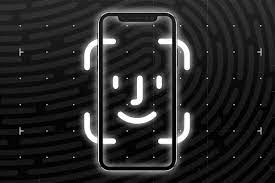  Security Overview when Identifying Vulnerabilities in the iPhone XRhttps://youtu.be/QUYODQB_2wQiPhone XR and its Operating System: The iPhone XR, released by Apple in 2018, utilizes the iOS operating system. As of my knowledge cutoff in September 2021, the latest version of iOS was iOS 14. Apple regularly updates iOS to address security vulnerabilities and enhance user protection.Known Vulnerabilities and Mitigations:a) Remote Code Execution (RCE): RCE vulnerabilities allow attackers to execute arbitrary code on a target device remotely. Exploiting such vulnerabilities could enable an attacker to gain unauthorized access to the iPhone XR and potentially compromise user data. Apple actively mitigates RCE vulnerabilities by promptly releasing security patches and updates. It is crucial for users to regularly update their iPhone XR's OS to the latest version to protect against known vulnerabilities.Malware and App Store Security: While Apple maintains stringent security measures for its App Store, instances of malicious apps occasionally slip through the vetting process. Downloading and installing applications from untrusted sources or unknown developers can expose the iPhone XR to potential malware infections. Users should exercise caution and only download apps from trusted sources. Apple's built-in security features, such as Gatekeeper, help identify and block malicious apps. Phishing Attacks and Social Engineering: Phishing attacks targeting mobile devices are prevalent, and iPhone XR users are not immune to such threats. Attackers may employ social engineering techniques, such as fraudulent emails or text messages, to deceive users into providing sensitive information or downloading malicious content. Vigilance and awareness of phishing tactics can help users avoid falling victim to these attacks.Wi-Fi and Bluetooth Vulnerabilities: Wireless connectivity features like Wi-Fi and Bluetooth present potential avenues for exploitation. In the past, vulnerabilities like "Krack" and "BlueBorne" have impacted devices using these wireless protocols, including iPhones. Apple addresses such vulnerabilities through regular security updates. Keeping the iPhone XR's OS up to date is crucial to stay protected against known wireless vulnerabilities. Identifying Vulnerabilities in the iPhone XR Security RisksWhile the iPhone XR benefits from Apple's robust security framework and prompt patching of vulnerabilities, it is essential to acknowledge potential risks that can arise from various factors:a) Zero-day Vulnerabilities: Zero-day vulnerabilities are previously unknown vulnerabilities that hackers can exploit before developers become aware of them. Although Apple has a robust vulnerability disclosure and patching process, there is always a slim possibility of new vulnerabilities being discovered and exploited before they can be addressed.b) Physical Access and Device Theft: Regardless of the smartphone model, physical access to a device always poses security risks. Attackers who gain physical access to an iPhone XR may employ various techniques to bypass security measures or extract sensitive information. Users should use solid passcodes or biometric authentication features like Face ID to prevent unauthorized access.c) Third-Party App Security: While Apple maintains strict security measures for its App Store, not all developers may follow best practices. Some third-party apps may have vulnerabilities that could compromise the security of the iPhone XR. Users should review app permissions and ratings, read reviews, and exercise caution when installing apps from sources other than the official App Store.In conclusion, Identifying Vulnerabilities in the iPhone XR, like any other mobile device, is not immune to security vulnerabilities. However, Apple has implemented robust security measures and regularly releases updates to address known vulnerabilities and enhance user protection. Users can mitigate risks by ensuring their iPhone XR's operating system is up to date, downloading apps only from trusted sources, practicing caution against phishing attacks, and securing physical access to their devices. Regularly staying informed about security best practices and following recommended guidelines can help users maintain a secure mobile experience.References:Check Point Research. (2019). 2019 Mobile Security Report. Retrieved from https://research.checkpoint.com/2019/mobile-security-report/Janusz Pawliszyn (2023). Evolution of Solid Phase Microextraction Technology. Royal Society of Chemistry.Koschmider, A. and Schulte, S. (2022). Blockchain and Robotic Process Automation. Springer Nature.